Please see details of the funding call at https://www.mcgill.ca/mssi/funding-opportunities/innovation-fund. Save your completed application as “LeadLastName-Initial-Application.docx” (i.e. Smith-J-Application.docx). The completed form must be no longer than 3 pages, 11 pt font. Applicant CVs (maximum two pages for lead applicant and one page for co-applicants), publications, and any supporting figures and references should be submitted separately from this document as a single PDF file saved as LeadLastName-Initial-Appendix.pdf (i.e. Smith-J-Appendix.pdf).  Proposal titleLead applicantLead applicantLead applicantLead applicantLead applicantName (last, first)PositionFaculty DepartmentE-mailArea of expertise related to proposal Area of expertise related to proposal Area of expertise related to proposal Area of expertise related to proposal Area of expertise related to proposal Co-applicant (optional)Co-applicant (optional)Name (last, first)E-mailPositionAffiliation (McGill faculty/department or external affiliation)Area of expertise related to proposal Area of expertise related to proposal Co-applicant (optional)Co-applicant (optional)Name (last, first)E-mailPositionAffiliation (McGill faculty/department or external affiliation)Area of expertise related to proposal Area of expertise related to proposal Co-applicant (optional)Co-applicant (optional)Name (last, first)E-mailPositionAffiliation (McGill faculty/department or external affiliation)Area of expertise related to proposal Area of expertise related to proposal Outline of project (max 200 words)How will the eventual project outcomes impact the three pillars of sustainability (societal; economic; environmental)? (max 50 words)Sustainability Development Goals (SDGs) addressedSustainability Development Goals (SDGs) addressedPrimary SDG that your project will impactSecondary SDG(s) that your project will impactAnticipated deliverablesTimeline (high level, one-year funding period)Describe how equity, diversity and inclusion (EDI) have been considered in the research design and/or team composition (max 50 words)BudgetBudgetBudgetCategoryDescriptionAmountHuman ResourcesMaterials/suppliesOther (please specify)Total Total Additional information (commercial product or service; collaborations; potential for development of IP). McGill Research Ethics Board approvalIs McGill Research Ethics Board approval required for this project? Yes               No   (note that funding will only be released upon receipt by the MSSI of Ethics Board approval)Declaration: Other sources of fundingI confirm that the work in this proposal does not receive funding from any other source:   Lead Investigator DeclarationI confirm that all information provided here is accurate. Insert Signature: 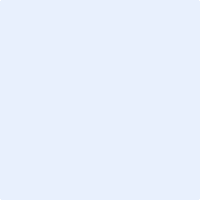 